Sandpaper Ping Pong TournamentEveryone Welcome all ages and skill levels!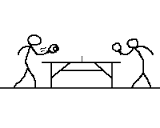 Sandpaper TournamentsSunday, December 6th UAF Patty Gym 2:30-5:30pmEntry Fee: 	$5 per event for FITT Members – $10 per event Non-MembersCash Prizes! - Find out more about table tennis at www.fitt-club.netSERVE ("Easy Serve Easy Return")Choose who serves first by hiding the ball.Serve must be an easy forehand long topspin to the opponent's forehand.It isn't necessary to toss the ball.If the receiver doesn't think the serve is "easy", he/she can catch the ball or tap it back for a let.Return should be long and preferably a forehand chop to the server's forehand.The server may catch or stop the ball for a let if he/she isn't satisfied that the return is appropriate.Starting at the third ball, players can hit freely.At the end of each point, whichever side of the table the ball lands on, it is that player's serve.At the start of each game, the initial server alternates (same as normal).Players are expected to not abuse the option of catching the ball for a let.Net/edge serves and net/edge service returns are lets.If the server misses the table or serves into the net, it is loss of point.If the receiver attempts a return and misses, it is loss of point.It is advisable for players to show their intended serve and return during warm-up. Players should then continue to use the same serve/return throughout the match.SCORING and MATCHESGames are to 20 points. If the game is tied at 19, the score starts over at 0-0. The first player to reach 5 wins the match.The number of entries will determine number matches. Tournament will have a Women’s and Men’s Division. EQUIPMENTRacquets must be made of wood with sandpaper coverings. Some racquets available.Questions – Call Diann at 479-5421